Elevator SpeechA succinct project summary suitable to present during a short encounter (such as an elevator ride) that encompasses the core messages about the projectWHYFor the project team, the elevator speech: Defines the “Why” of the projectBuilds consensus around the core vision and outcomes of the projectEngages the entire teamClarifies the “ask” - what support/assistance is needed and from whomFor the stakeholders, the elevator speech: Communicates and shares the core information about the projectClarifies what specific support or action items are being requestedWHENCreated at the initial on-site session, after the aim statement is craftedHOW TOComplete the Elevator Speech template as a team, gaining consensus around the key elements of the projectTemplate: Elevator SpeechElevator Speech Template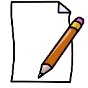 This project is about 	As a result of these efforts, 	It’s important because we are concerned about 	Success will be measured by showing improvement in 		What we need from you (specify intended recipient _______________________)